О внесении изменений в решение Собрания депутатов Цивильского муниципального округа чувашской Республики от 27.01.2023 № 10-16 «О денежном содержании, порядке установления ежемесячных и иных дополнительных выплат лицам, замещающим муниципальные должности и должности муниципальной службы в органах местного самоуправления Цивильского муниципального округа Чувашской Республики»В соответствии с Федеральным законом от 02.03.2007 № 25-ФЗ "О муниципальной службе в Российской Федерации", Законом Чувашской Республики от  05.10.2007 № 62 "О муниципальной службе в Чувашской Республике", постановлением  Кабинета Министров  Чувашской Республики от 28.12.2022 № 765 "Об оценке расчетного объема расходов на денежное содержание лиц, замещающих  муниципальные должности, и лиц, замещающих должности муниципальной службы" и  Уставом Цивильского муниципального округа Чувашской Республики, СОБРАНИЕ ДЕПУТАТОВ ЦИВИЛЬСКОГО МУНИЦИПАЛЬНОГООКРУГА ЧУВАШСКОЙ РЕСПУБЛИКИ РЕШИЛО:1. Внести в решение Собрания депутатов Цивильского муниципального округа Чувашской Республики от 27.01.2023 № 10-16 «О денежном содержании, порядке установления ежемесячных и иных дополнительных выплат лицам, замещающим муниципальные должности и должности муниципальной службы в органах местного самоуправления Цивильского муниципального округа Чувашской Республики» (далее - Решение) следующие изменения:1.1. Размеры должностного оклада и ежемесячного денежного поощрения лиц, замещающих муниципальные должности и должности муниципальной службы, утвержденные Решением (Приложение № 1) изложить в редакции согласно приложению № 1 к настоящему решению.1.2. Размеры ежемесячных выплат за классный чин муниципального служащего утвержденные Решением (Приложение № 2) изложить в редакции согласно приложению № 2 к настоящему решению.2. Настоящее решение вступает в силу после его официального опубликования (обнародования) и распространяется на правоотношения возникшие с 01.10.2023. Председатель Собрания депутатов Цивильского муниципального округа	        Т.В. БарановаГлава Цивильскогомуниципального округа	А.В. ИвановПриложение № 1
к решению Собрания депутатов
Цивильского муниципального округа
от 26.10.2023 №  19-05«Размерыдолжностного оклада и ежемесячного денежного поощрения лиц, замещающих муниципальные должности и должности муниципальной службы                                     Приложение № 2
к решению Собрания депутатов
Цивильского муниципального округаот 19.10.2023 №  19-05«Размеры
ежемесячных выплат за классный чин муниципального служащегоЧĂВАШ РЕСПУБЛИКИ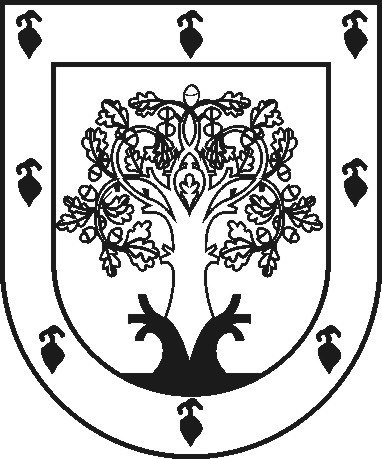 ЧУВАШСКАЯ РЕСПУБЛИКАÇĚРПӲ МУНИЦИПАЛЛĂОКРУГĔН ДЕПУТАТСЕН ПУХĂВĚЙЫШĂНУ2023ç. октябрӗне 26-мӗшӗ 19-05 №Çěрпÿ хулиСОБРАНИЕ ДЕПУТАТОВЦИВИЛЬСКОГО МУНИЦИПАЛЬНОГО ОКРУГАРЕШЕНИЕ26 октября 2023 г. № 19-05город ЦивильскНаименование должностиДолжностной оклад(рублей в месяц)Размер ежемесячного денежного поощрения (должностных окладов)123Исполнительно-распорядительные и иные органы местного самоуправления, финансируемые за счет средств местного бюджетаИсполнительно-распорядительные и иные органы местного самоуправления, финансируемые за счет средств местного бюджетаИсполнительно-распорядительные и иные органы местного самоуправления, финансируемые за счет средств местного бюджетаГлава муниципального округа 270050,2Первый заместитель главы администрации муниципального округа99392,1Заместитель главы администрации муниципального округа95191,9Начальник управления администрации муниципального округа83991,8Начальник отдела администрации муниципального округа81441,8Заместитель начальника управления администрации муниципального округа78921,7Начальник отдела в управлении администрации муниципального округа78922,0Советник главы администрации муниципального округа по работе с молодежью81211,8Заместитель начальника отдела администрации муниципального округа77651,5Заведующий сектором77651,7Пресс- секретарь главы администрации муниципального округа73192,5Главный специалист-эксперт68721Ведущий специалист-эксперт63621,2Специалист-эксперт58541Старший специалист 1 разряда58541Старший специалист 2 разряда55991Старший специалист 3 разряда53441Специалист 1 разряда48371Специалист 2 разряда42841Специалист 3 разряда37831Размеры должностных окладов и ежемесячного денежного поощрения муниципальных служащих территориального отдела администрации Цивильского муниципального округаРазмеры должностных окладов и ежемесячного денежного поощрения муниципальных служащих территориального отдела администрации Цивильского муниципального округаРазмеры должностных окладов и ежемесячного денежного поощрения муниципальных служащих территориального отдела администрации Цивильского муниципального округаРазмеры должностных окладов и ежемесячного денежного поощрения муниципальных служащих территориального отдела администрации Цивильского муниципального округаРазмеры должностных окладов и ежемесячного денежного поощрения муниципальных служащих территориального отдела администрации Цивильского муниципального округаРазмеры должностных окладов и ежемесячного денежного поощрения муниципальных служащих территориального отдела администрации Цивильского муниципального округа77194,8Начальник территориального отдела администрации муниципального округа (с численностью населения административно-территориальной единицы (городского поселения), входящей в состав муниципального округа, 10 тыс. человек и более)81444,0Начальник территориального отдела администрации муниципального округа (с численностью населения административно-территориальной единицы (сельского поселения), входящей в состав муниципального округа, от 1 до 3 тыс. человек)81441,8Начальник территориального отдела администрации муниципального округа (с численностью населения административно-территориальной единицы (сельского поселения), входящей в состав муниципального округа, менее 1 тыс. человек)81441,7Главный специалист-эксперт68720,8Ведущий специалист-эксперт63620,8Специалист-эксперт58541Исполнительно-распорядительные и иные органы местного самоуправления, финансируемые за счет средств федерального бюджетаИсполнительно-распорядительные и иные органы местного самоуправления, финансируемые за счет средств федерального бюджетаИсполнительно-распорядительные и иные органы местного самоуправления, финансируемые за счет средств федерального бюджетаНачальник отдела администрации муниципального округа81441,8Главный специалист-эксперт68721Ведущий специалист-эксперт63621Исполнительно-распорядительные и иные органы местного самоуправления, финансируемые за счет средств республиканского бюджетаИсполнительно-распорядительные и иные органы местного самоуправления, финансируемые за счет средств республиканского бюджетаИсполнительно-распорядительные и иные органы местного самоуправления, финансируемые за счет средств республиканского бюджетаЗаведующий сектором77651,4Главный специалист-эксперт68721Ведущий специалист-эксперт63621».Наименование классного чинаРазмер выплаты (рублей в месяц)12Действительный муниципальный советник 1 класса4902Действительный муниципальный советник 2 класса4573Действительный муниципальный советник 3 класса4248Муниципальный советник 1 класса3756Муниципальный советник 2 класса3433Муниципальный советник 3 класса3106Советник муниципальной службы 1 класса2946Советник муниципальной службы 2 класса2450Советник муниципальной службы 3 класса2127Референт муниципальной службы 1 класса1963Референт муниципальной службы 2 класса1638Референт муниципальной службы 3 класса1469Секретарь муниципальной службы 1 класса1146Секретарь муниципальной службы 2 класса984Секретарь муниципальной службы 3 класса817».